О проведении публичных слушаний по вопросам предоставления разрешения на отклонение от предельных параметров разрешенного строительства, реконструкции объектов капитального строительства 	В соответствии со статьями 39, 40 Градостроительного кодекса Российской Федерации, Федеральным законом от 06.10.2003 № 131-ФЗ «Об общих принципах организации местного самоуправления в Российской Федерации», Уставом Цивильского муниципального округа Чувашской Республики, принятым решением Собрания депутатов Цивильского муниципального округа Чувашской Республики от 11.11.2022 № 4-1, Положением о порядке организации и проведения общественных обсуждений или публичных слушаний по вопросам градостроительной деятельности на территории Цивильского муниципального округа Чувашской Республики, утвержденным решением Собрания депутатов Цивильского муниципального округа Чувашской Республики от 06.04.2023 № 12-37, на основании обращения ООО «Авангард» (от 07.06.2023г. №99)ПОСТАНОВЛЯЮ:1.Провести публичные слушания 11 июля 2023 года в 16.00 часов в актовом зале дома культуры п.Конары по адресу: Чувашская Республика,  Цивильский муниципальный округ, улица Школьная, дом 4 по следующему вопросу:1) предоставления разрешения на отклонение от предельных параметров разрешенного строительства, реконструкции объекта капитального строительства в границах земельного участка с кадастровым номером 21:20:060203:231, расположенного по адресу: Чувашская Республика - Чувашия, Цивильский муниципальный округ, в части уменьшения минимального предельного размера земельного участка с 0,06га до 0,0377га;	2. Подготовку и проведение публичных слушаний возложить на Управление по благоустройству и развитию территорий администрации Цивильского муниципального округа Чувашской Республики. 3. Председательствующим на публичных слушаниях назначить первого заместителя главы администрации - начальника Управления по благоустройству и развитию территорий администрации Цивильского муниципального округа Чувашской Республики Матвеева С.П.4. Предложения и замечания по проекту внесения изменений в Правила землепользования и застройки Конарского сельского поселения Цивильского района Чувашской Республики направлять в Управление по благоустройству и развитию территорий администрации Цивильского муниципального округа в рабочие дни (понедельник-пятница), с 08:00-17:00 (обед с 12:00-13:00), по адресу: 429900, Чувашская Республика – Чувашия, г. Цивильск, ул. Маяковского двлд. 12.5.Управлению по благоустройству и развитию территорий администрации Цивильского муниципального округа Чувашской Республики обеспечить опубликование настоящего постановления в периодическом печатном издании «Официальный вестник Цивильского муниципального округа» и размещение на официальном сайте администрации Цивильского муниципального округа в информационно-телекоммуникационной сети «Интернет».6. Управлению по благоустройству и развитию территорий администрации Цивильского муниципального округа Чувашской Республики обеспечить опубликование в периодическом печатном издании «Официальный вестник Цивильского муниципального округа» и размещение на официальном сайте администрации Цивильского муниципального округа Чувашской Республики в информационно-телекоммуникационной сети «Интернет» заключения о результатах публичных слушаний.7. Контроль за исполнением настоящего постановления возложить на первого заместителя главы администрации - начальника Управления по благоустройству и развитию территорий администрации Цивильского муниципального округа Чувашской Республики Матвеева С.П.8. Настоящее постановление вступает в силу после его официального опубликования (обнародования).ЧĂВАШ РЕСПУБЛИКИ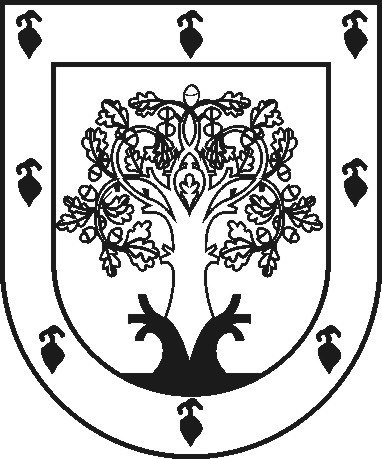 ЧУВАШСКАЯ РЕСПУБЛИКАÇĚРПӲМУНИЦИПАЛЛĂ ОКРУГĔНПУҪЛĂХĚЙЫШĂНУ2023 ç. июнӗн 22 -мӗшӗ  09  №Çěрпÿ хулиГЛАВА ЦИВИЛЬСКОГО МУНИЦИПАЛЬНОГО ОКРУГАПОСТАНОВЛЕНИЕ22 июня 2023 г. № 09город ЦивильскГлава Цивильскогомуниципального округаА.В. Иванов